Jak się macie kochane starszaki?Witam Was w ten wtorkowy poranek!Bardzo się cieszę, że jesteście pracowici, a co najważniejsze wytrwali w Waszej pracy.Dzisiaj na rozgrzewkę zapraszam do wiosennych ćwiczeń gimnastycznych1. „Kwiaty na łące” –Dzieci w siadzie skrzyżnym, ręce mają na kolanach, głowa nisko pochylona.Na hasło: Kwiaty otwierają się na słońcu – wyprost z uniesieniem ramion w górę. Na: Kwiaty zamykają się wieczorem – powrót do poprzedniej pozycji.2. „Myszki wyszły z norki” –Dzieci – myszki, chodzą na czworakach, zatrzymują się w przysiadzie – myszka myje pyszczek – pocieranie rękami policzków.3. „Lecą motyle” –Lekki bieg z jednoczesnym poruszaniem rozłożonych szeroko ramion – w górę i w dół. Odpoczynek w przysiadzie – motyl usiadł na kwiatku i złożył skrzydła.4. „Krety” – zabawa z elementem pełzania. Przysiad podparty, przejście do leżenia na brzuchu. Poruszanie się poprzez odpychanie rękami i nogami od podłogi. Zwracamy uwagę, aby dzieci nie układały rąk pod klatką piersiową5. „Wąchamy kwiaty” –. Dzieci chodzą swobodnie. Co jakiś czas pochylają się i naśladują wąchanie kwiatów.6. „Lecą ptaki” – Bieg w różnych kierunkach, ręce ułożone w skrzydełka. Zatrzymanie się w przysiadzie – ptaki dziobią ziarenka.7. „Gąsienica” –Chód z naprzemiennym poruszaniem palcami stóp. Palce stóp podkurczają się i prostują.8. „Liski wyszły z nory” –Dzieci chodzą na czworakach w różnych kierunkach. Zatrzymują się – lisek zranił się w łapkę, i idą dalej na trzech kończynach, jedną mają uniesioną lekko w górę. Po chwili chodzenia na trzech kończynach powrót do czworakowania.9. „Wygrzewamy się na słońcu” – Swobodne leżenie na podłodze, na boku, na plecach. Przekładanie się i przyjmowanie innej pozycji.10. „Po wysokiej trawie” – marsz z wysokim unoszeniem kolan.Zachęcam do wspólnych rodzinnych ćwiczeń!!! Teraz chwila wytchnienia. Pomyślcie, kogo spotkałyście dzisiaj podczas porannej wędrówki po łące?                          ( podczas ćwiczeń gimnastycznych?)……  Kogo oprócz wymienionych gości łąkowych możemy jeszcze spotkać? Jak wygląda łąka wiosną? Jakie kwiaty spotykamy na łące? Teraz otwórzcie  KARTY PRACY na str. 44 i  45. Przyjrzyjcie się uważnie i odpowiedzcie na zamieszczone tam pytania. Wykonajcie polecenia. Postarajcie się odpowiedzieć  całymi zdaniami.  Aby sobie utrwalić wiadomości o łące obejrzyjcie krótki film: https://www.youtube.com/watch?v=LKLf5EN1Ff Potem wykonajcie zadania:  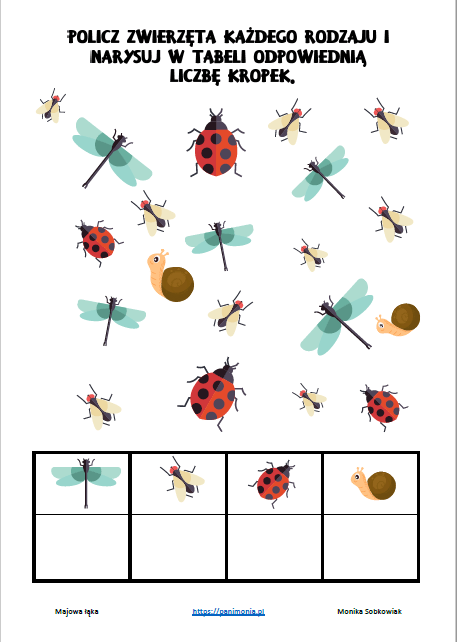 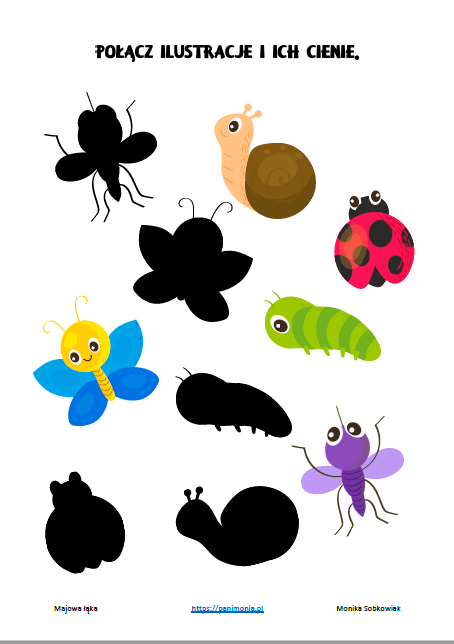 Jeżeli macie ochotę na więcej zabaw , gier i piosenek, wejdźcie na stronę :https://panimonia.pl/2020/05/04/majowa-laka-karty-pracy-gry-film-piosenka/ Życzę miłej zabawy. Do zobaczenia jutro!:) 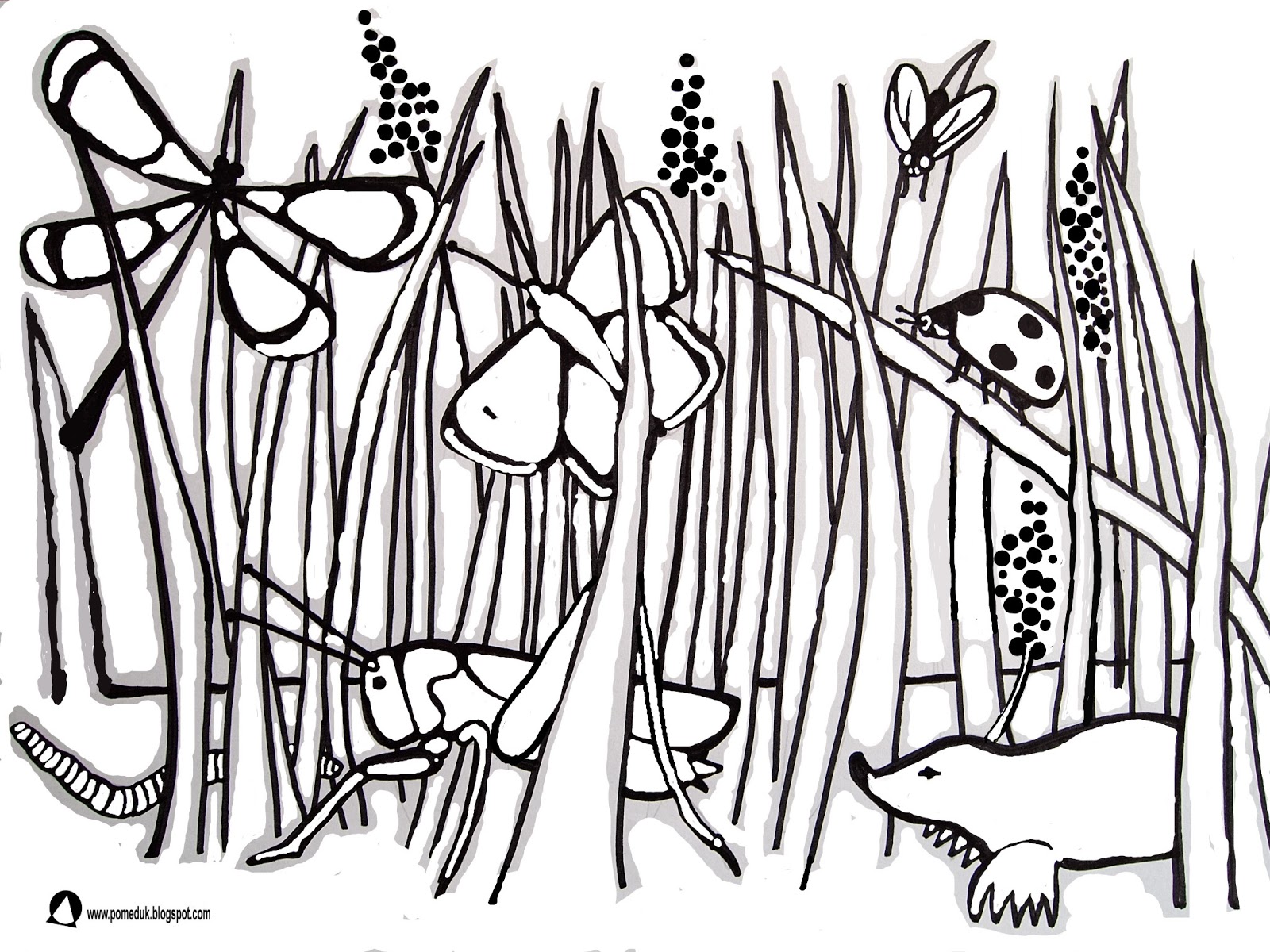 